ДОДАТОКдо листа Інституту ППОЧОвід 12.01.2022  № 01-09/23ДОРОЖНЯ КАРТАщодо проведення фінального етапу ХІІ  Міжнародного мовно-літературного конкурсу учнівської та студентської молоді імені Тараса Шевченка05.02.2022Методист науково-методичного центрупредметів мовно-літературної та історичної галузей  і  міжнародної інтеграції                                                                                           Євгенія КВІТЕНЬ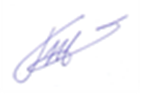 № з/пЗаходиТермін вико-нанняТермін вико-нанняТермін вико-нанняЧасВиконавецьВиконавецьПриміткаПрограма проведення фінального етапу Конкурсув Чернівецькому ВПУР (вул.Південно-Кільцева, 8) Програма проведення фінального етапу Конкурсув Чернівецькому ВПУР (вул.Південно-Кільцева, 8) Програма проведення фінального етапу Конкурсув Чернівецькому ВПУР (вул.Південно-Кільцева, 8) Програма проведення фінального етапу Конкурсув Чернівецькому ВПУР (вул.Південно-Кільцева, 8) Програма проведення фінального етапу Конкурсув Чернівецькому ВПУР (вул.Південно-Кільцева, 8) Програма проведення фінального етапу Конкурсув Чернівецькому ВПУР (вул.Південно-Кільцева, 8) Програма проведення фінального етапу Конкурсув Чернівецькому ВПУР (вул.Південно-Кільцева, 8) Програма проведення фінального етапу Конкурсув Чернівецькому ВПУР (вул.Південно-Кільцева, 8) 1.Реєстрація учасників Конкурсу в аудиторіяхРеєстрація учасників Конкурсу в аудиторіях05.02.20229 00 – 9509 00 – 9509 00 – 950члени оргкомітету,працівники ВПУР Відповідно до списку2. Розміщення учасників в аудиторіях. Інструктаж щодо проведення Конкурсу.Організація підпису зошитів відповідно до поданого зразка Розміщення учасників в аудиторіях. Інструктаж щодо проведення Конкурсу.Організація підпису зошитів відповідно до поданого зразка05.02.2022950- 1000950- 1000950- 1000чергові адміні-стратори Аудиторії визначено відповідно до кількості учасників3.Передача завдань учасникам Конкурсу відповідно до списківПередача завдань учасникам Конкурсу відповідно до списків05.02.20221000- 10101000- 10101000- 1010Члени оргкомітетуВідповідно до вимог Положення та листа МОН Українивід  24.12.2021 № 1/22888-214.Написання  творчих робітНаписання  творчих робіт05.02.20221010- 12101010- 13101010- 14101010- 12101010- 13101010- 14101010- 12101010- 13101010- 1410Учасники конкурсу5-7 кл.8-9 кл.10-11кл., ЗПТО, ЗФПО, ЗВО5.Збір робіт та передача уповноваженій особі Збір робіт та передача уповноваженій особі 05.02.20221210- 14301210- 14301210- 1430голова оргкомітету, відповідальний за проведення Конкурсу Відповідно до вимог Положення та листа МОН Українивід  24.12.2021 № 1/22888-216.Відправлення робіт кур’єрською поштою до КиєваВідправлення робіт кур’єрською поштою до Києва05.02.202215.0015.0015.00голова оргкомітету, відповідальний за проведення КонкурсуВідповідно до вимог Положення та листа МОН Українивід  24.12.2021 № 1/22888-219.Розміщення інформації про хід фінального етапу Конкурсу на сайтах Департаменту освіти і науки, Інституту післядипломної педагогічної освіти та Інституту модернізації змісту освітиРозміщення інформації про хід фінального етапу Конкурсу на сайтах Департаменту освіти і науки, Інституту післядипломної педагогічної освіти та Інституту модернізації змісту освіти05.02.2022До 1100 про початокДо 1600 про завершенняДо 1100 про початокДо 1600 про завершенняДо 1100 про початокДо 1600 про завершенняМетодисти ІППОЧО(НМЦСГД, редакційний відділ)Відповідно до наказу ДОН від 04.01.2022 № 02